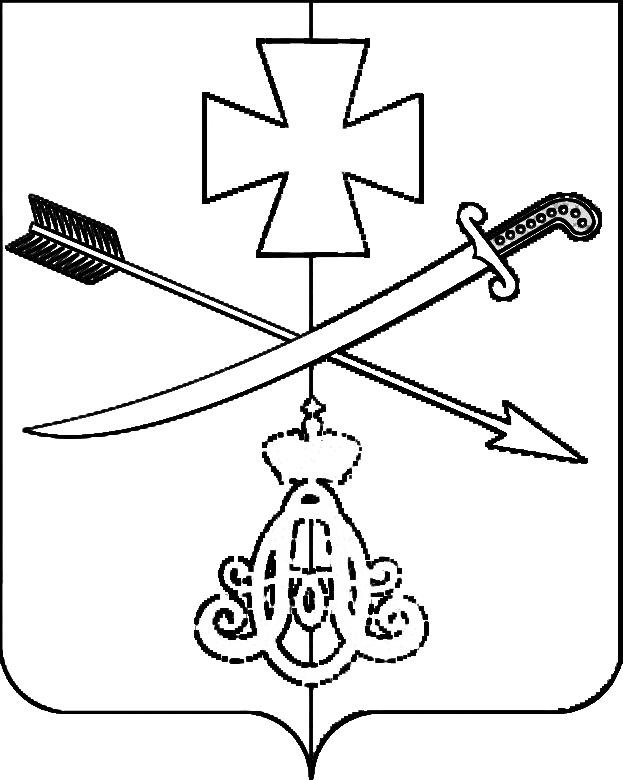 АДМИНИСТРАЦИЯНОВОМИНСКОГО СЕЛЬСКОГО ПОСЕЛЕНИЯКАНЕВСКОГО РАЙОНА  ПОСТАНОВЛЕНИЕот 26.06.2020							                        № 82ст-ца НовоминскаяО внесении изменений и дополнений в постановление администрации Новоминского сельского поселения от 09 декабря 2019 года № 145 «О Порядке  оказания консультативной и организационной  поддержки субъектам малого и среднего предпринимательства на территории Новоминского    сельского поселения»В соответствии с требованиями действующего законодательства,  п о с т а н о в л я ю:          1. Внести изменения и дополнения  в постановление администрации Новоминского сельского поселения от 09 декабря 2019 года № 145 «О Порядке  оказания консультативной и организационной  поддержки субъектам малого и среднего предпринимательства на территории Новоминского    сельского поселения»:         1.1. Пункт 2 Порядка (Приложение к постановлению) изложить в следующей редакции:         «2. Настоящий Порядок определяет процедуру и условия оказания консультативной и организационной поддержки субъектам малого и среднего предпринимательства. Основными  принципами и целями оказания консультационной и организационной поддержки субъектам малого и среднего предпринимательства являются:заявительный порядок обращения субъектов мало и среднего предпринимательства за оказанием поддержки;равный доступ субъектов мало и среднего предпринимательства, соответствующих критериям, предусмотренным федеральными программами развития субъектов мало и среднего предпринимательства, региональными программами развития субъектов мало и среднего предпринимательства, к участию в соответствующих программах;оказание поддержки с соблюдением требований, установленных Федеральным законом от 26 июля 2006 года № 135-ФЗ «О защите конкуренции»;открытость процедур оказания поддержки;обеспечение свободного доступа субъектов малого и среднего предпринимательства к информации, необходимой для развития, повышения деловой активности и конкурентоспособности субъектов малого и среднего предпринимательства;
           содействие в повышении правовой культуры субъектов малого и среднего предпринимательства;
           содействие субъектам малого и среднего предпринимательства в поиске деловых партнеров, как на территории поселения, так и за ее пределами.         1.2. Абзац 3 пункта 4 Порядка (Приложение к постановлению) изложить в следующей редакции:         «Консультационная и организационная поддержка оказывается всем субъектам малого и среднего предпринимательства. Консультативная и организационная поддержка субъектам малого и среднего предпринимательства может оказываться некоммерческими организациями, в рамках исполнения ими соглашения, заключенного с администрацией  Новоминского сельского поселения. Такая некоммерческая организация будет  являться  уполномоченным органом администрации  Новоминского сельского поселения в предоставлении консультативной и организационной поддержки субъектам малого и среднего предпринимательства».        1.3. Порядок (Приложение к постановлению) дополнить пунктом 9 следующего содержания: «9. Поддержка не может оказываться в отношении субъектов малого и среднего предпринимательства:1) являющихся кредитными организациями, страховыми организациями (за исключением потребительских кооперативов), инвестиционными фондами, негосударственными пенсионными фондами, профессиональными участниками рынка ценных бумаг, ломбардами;2) являющихся участниками соглашений о разделе продукции;3) осуществляющих предпринимательскую деятельность в сфере игорного бизнеса;4) являющихся в порядке, установленном законодательством Российской Федерации о валютном регулировании и валютном контроле, нерезидентами Российской Федерации, за исключением случаев, предусмотренных международными договорами Российской Федерации.В оказании поддержки должно быть отказано в случае, если:1) не представлены документы, определенные нормативными правовыми актами Российской Федерации, нормативными правовыми актами субъектов Российской Федерации, муниципальными правовыми актами, принимаемыми в целях реализации государственных программ (подпрограмм) Российской Федерации, государственных программ (подпрограмм) субъектов Российской Федерации, муниципальных программ (подпрограмм), или представлены недостоверные сведения и документы;2) не выполнены условия оказания поддержки;3) ранее в отношении заявителя - субъекта малого и среднего предпринимательства было принято решение об оказании аналогичной поддержки (поддержки, условия оказания которой совпадают, включая форму, вид поддержки и цели ее оказания) и сроки ее оказания не истекли;4) с момента признания субъекта малого и среднего предпринимательства,  допустившим нарушение порядка и условий оказания поддержки, в том числе не обеспечившим целевого использования средств поддержки, прошло менее чем три года.».4. Постановление вступает в силу после его официального опубликования.Глава Новоминского сельского поселения  Каневского района                                                        А.В.Плахутин